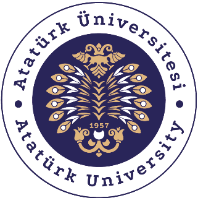 T.C.ATATÜRK ÜNİVERSİTESİTOPLUMSAL DUYARLILIK PROJELERİ UYGULAMA VE ARAŞTIRMA MERKEZİ SONUÇ RAPORUProje Adı: DİKKATİNİ TOPLA, ÖDÜLÜ KAP!Proje Kodu: 4afbacdd-994c-43e3-af4d-2128f8cf60b1Proje Danışmanı: Dr. Öğr. Üyesi Muhammed ÇİFTÇİProje YürütücüsüMürüvvet Aslıhan AKSOYGrup ÜyeleriRamazan ÇETİNEsra DOĞANRukiye YAVUZSümeyye Ebrar HARMANNaime AYCANÖzgür KAPLANOcak 2024ErzurumÖZET   Bu proje kapsamında ilk olarak Ali Ravi İlköğretim Okulu 4/B, Tatbikat İlköğretim Okulu  4/C şubelerindeki öğrenciler için toplamda bir etkinlik olmak üzere; eğitsel oyun (Dikkatini Topla, Ödülü Kap!) etkinliğinin düzenlemesi planlanmıştır. Bu doğrultuda Ali Ravi İlköğretim Okulu 4/B, Tatbikat İlköğretim Okulu 4/C şubelerindeki tüm öğrencilere oyunun içeriğiyle ilgili bilgilendirmeler yapıldıktan sonra “Dikkatini Topla, Ödülü Kap!” etkinliği yaptırılarak öğrenme güçlüğü, otizm spektrum bozukluğu, zihinsel yetersizlik, DEHB, görme yetersizliği, fiziksel yetersizlik, işitme yetersizliği, down sendromu gibi çeşitli engel grupları hakkında oyun içeriğinde ve sürecinde bilgilendirmeler yapılarak öğrencilere engelli farkındalığının kazandırılması sağlanmıştır. Etkinliğin sonunda tüm öğrencilere hediyeler (kalem, kalem başlığı ve çikolatalar) dağıtılarak öğrencilerin engel gruplarıyla ilgili merak ettikleri sorular cevaplandırılmıştır. Bu proje Atatürk Üniversitesi Toplumsal Duyarlılık Projeleri tarafından desteklenmiştir.Anahtar Kelimeler: Özel eğitim, Engelli Farkındalığı, Eğitsel OyunABSTRACTWithin the scope of our project, firstly, a total activity for reporting in Ali Ravi Primary School 4/B and Tatbikat Primary School 4/C branches; It is planned to organize an educational game (Pay Attention, Get a Reward!) event. In this regard, after reporting on the content of all lists in Ali Ravi Primary School 4/B and Tatbikat Primary School 4/C branches, "Pay Attention, Grab a Reward!" Gaining the collective disability intensity of information in the game content and process on various disabilities such as learning disability, autism spectrum disorder, mental disability, ADHD, deprivation, physical disability, rest period, Down syndrome, where the activity is regularly organized. At the end of the event, contributions of all results (pencils, pen heads and chocolates) were distributed and questions about the blocked groups were answered. This project is supported by Atatürk University Social Awareness Projects. Keywords: Special education, Disability Awareness, Educational GameEtkinlik boyunca tüm fotoğraflarda kişilerin yazılı izni alınmıştır. Bu konuda tüm sorumluluğun yürütücü ve araştırmacılara ait olduğunu beyan ederiz.GİRİŞGeçmişten günümüze bazı toplumlarda engel kelimesi aşılması zor, geçilmesi imkânsız olarak görülmekte ve yansıtılmaktadır. Bu nedenle engelli bireylerin toplumdan soyutlanması kaçınılmaz olmuştur. Bu durumun önüne geçmek için engelin aslında aşılabilir olduğunun farkında olup buna göre hareket etmek gerekir. Bu düşünceyle yola çıkarak ilköğretim çağından itibaren küçük yaşlardaki çocuklara engel gruplarına yönelik farkındalık kazandırmak, empatiye teşvik  etmek ve özel gereksinimli bireylerin normal gelişim gösteren bireyler tarafından kabul edilebilirlik seviyesini arttırmak amacıyla projemizi başlattık. “Dikkatini Topla, Ödülü Kap!” projesi üniversitemizde eğitimlerini sürdüren lisans öğrencilerinin engelli vatandaşlarımıza karşı toplumsal duyarlılık oluşturma ihtiyacından ortaya çıkmıştır. Proje ile tipik gelişim gösteren çocukların; özel gereksinimli çocuklarla ilgili var olan bilgilerini arttırmalarına, özel gereksinimli bireylerin normal gelişim gösteren çocuklar tarafından kabul edilebilirlik düzeyinin arttırılmasına, özel gereksinimli bireylere yönelik farkındalığın kazandırılmasına ve empati duygusunun geliştirilmesine katkı sağlanması amaçlanmıştır. ETKİNLİKAraştırmanın Yapıldığı Yer ve Zaman: Erzurum Ali Ravi İlköğretim Okulu , Erzurum Tatbikat İlköğretim Okulu  27 Aralık 2023.Kullanılan veya Dağıtımı Yapılan Malzemeler: Çarkıfelek, İçerisinde OSB-DEHB-Görme yetersizliği- İşitme yetersizliği-Down sendromu-Öğrenme güçlüğü-Fiziksel yetersizlik gibi engel grupları hakkında bilgilerin yer aldığı 12 adet zarf, Soruların yer aldığı fanus, Zil, Yazı tahtası, Kalem, Kalem başlığı, ÇikolatalarProjenin Uygulanışı: İlk olarak Ali Ravi İlköğretim Okulu 4/B şubesine gidilmiştir. Öğrencilere eğitsel oyun öncesinde engelli bireyler, engelli farkındalığı ve engel gruplarına yönelik bilgilendirmeler yapılmıştır. “Dikkatini Topla, Ödülü Kap!” etkinliğinin kuralları hakkında bilgiler verildikten sonra oyuna geçilmiştir. Parmak kaldıran öğrencilerden altışar altışar iki grup olacak şekilde on iki öğrenci tahtaya alınmıştır. Her iki gruptaki öğrenciler sırayla çarkıfeleği çevirmiş gelen sayıyı temsil eden zarfı açarak zarfın içerisinde yer alan engel grubuna yönelik bilgileri tüm sınıfa okumuştur. Öğrencilerin ardından proje ekibi bilgileri sınıfa tekrar tekrar anlatarak çeşitli engel gruplarına yönelik özelliklerin kalıcığı sağlanmıştır. Ardından öğrencilerin sırayla fanustan çektiği soruları (öğrendikleri engel gruplarıyla ilgili sorulardır) proje üyesi gruplara yüksek sesle sormuş ve gruplara soruları cevaplandırmaları için 30 saniye verilmiştir. Toplamda 5 puana ulaşan grup oyunun kazananı seçilmiştir. Etkinlik sonrasında öğrencilerin merak ettiği sorular cevaplandırılarak tüm sınıfa hediyeler (kalem, kalem başlığı, çikolatalar) dağıtılmıştır. Ayrınca öğrencilerle engelli farkındalığına yönelik keyifli bir sohbet gerçekleştirilerek; öğrencilerin engelli bireylere yönelik kabul edilebilirlik düzeylerinin arttırılması, empati duygularının geliştirilmesi sağlanmıştır. Ardından Tatbikat İlköğretim Okulu 4/C şubesine gidilerek aynı süreç bu sınıfta da gerçekleştirilmiştir. SONUÇLARProjemiz kapsamında belirlenen okullara ziyaretler gerçekleştirilmiş, çeşitli engel grupları hakkında öğrencileri bilgilendirmek amaçlanmış ve eğitsel oyun etkinliği yaptırılarak engelli farkındalığı bilinci kazandırılmıştır, ayrıca çeşitli hediyelerle öğrencilerin mutluluğuna ortak olunmuştur. Sonuç olarak; yapmış olduğumuz projeyle ilköğretim çağından itibaren küçük yaşlardaki öğrencilerin; özel gereksinimli çocuklarla ilgili var olan bilgileri arttırılmış,  özel gereksinimli bireylere yönelik kabul edilebilirlik düzeyleri arttırılmış, engelli farkındalığını kazanmaları sağlanmış ve  keyifli zaman geçirmeleri sağlanmıştır. Projemizi destekleyerek engelli bireyler ve normal gelişim gösteren öğrenciler için çok önemli bir aktivite ortamı sağladığından dolayı Atatürk Üniversitesi Toplumsal Duyarlılık Projeleri Uygulama ve Merkezi’ne teşekkür ederiz.PROJE UYGULAMASINA AİT GÖRSELLER